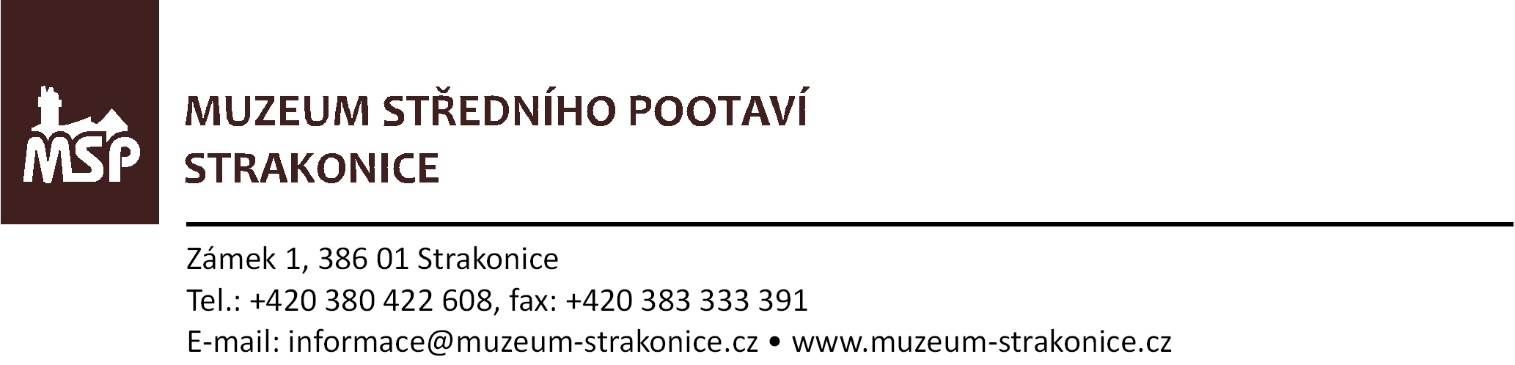 SMLOUVA O DÍLOč. 106/2021/01Muzeum Středního Pootaví Strakonicese sídlem Zámek 1, 386 01 StrakoniceIČO: 00072150zastoupené: PhDr. Ivanou Říhovou, ředitelkoudále též „objednatel“aASSA ABLOY Opening Solutions CZ s.r.o.se sídlem                 Strojnická 633, 516 01 Rychnov nad KněžnouIČO:                          04599021Plátce DPH:            CZ045990021Bankovní spojení: Komerční bankaČíslo účtu:              107-1289450217/0100dále též „zhotovitel“společně též „smluvní strany“uzavírají níže uvedeného dne, měsíce a roku ve smyslu ustanovení § 2586 a násl. zákona č. 89/2012 Sb., občanský zákoník, ve znění pozdějších předpisů, tuto smlouvu o dílo (dále též „smlouva“)Čl. IÚvodní ustanoveníSmluvní strany prohlašují, že jsou způsobilé uzavřít tuto smlouvu.Touto smlouvou se zhotovitel zavazuje pro objednatele provést v čl. II. popsané dílo za sjednanou cenu a na svůj náklad a své nebezpečí a objednatel se zavazuje dílo převzít a zaplatit za něj sjednanou cenu.Čl. IIPředmět smlouvyZhotovitel se zavazuje provést pro objednatele následující dílo: ,,Dodání a montáž protipožárních dveří – dveře dřevěné interiérové Bezpolodrážkové 1kř. otočné, plné hladké s vrchním obloukem do dřevěné rámové zárubně a kamenného portálu, EI 15 DP3+, světlost-900x2000/P, povrch dýha DB + transp.lak, včetně falešných lišt na povrchu dveří – jednostranně. Závěs TKZ Trio 20H1 (4ks na křídle).         Návlek TRIO 20URO1 železný RAL.“         Popis příslušenství: ,,Bez kování – dodávka objednatele, zámek panik ABLOYEL560 + kabel           s konektorem EA218, průchodka rozp. 10314-14, protiplech Abloy EA321-4, dělený 4-hran, bez          kovaného pásu“.Čl. IIIDoba plněníProvedení díla a jeho předání objednateli bude realizováno do 23.12.2021. Zhotovitel je povinen práce přerušit na základě rozhodnutí objednatele a dále v případě, že zjistí při provádění díla skryté překážky znemožňující jeho provedení dohodnutým způsobem. Tuto skutečnost je zhotovitel povinen oznámit bezodkladně, nejpozději do 2 dnů objednateli a obě strany uzavřou dohodu o změně provedení díla a podmínkách jeho provedení. Zhotovitel se zavazuje, že i v těchto případech vyvine maximální úsilí k dodržení původní lhůty pro dokončení díla.Čl. IVPlatební podmínkyCena za provedení díla činí bez DPH 98.927,00Kč, cena s DPH 119.701,67 Kč.Cena bude zaplacena na základě daňového dokladu (faktury) vystaveného zhotovitelem po předání bezvadného díla objednateli. Splatnost faktury činí 15 dnů. Cena bude zaplacena převodem na účet zhotovitele do 15 dnů ode dne předání bezvadného díla objednateli.Čl. VPovinnosti stranZhotovitel se zavazuje provést dílo včas dle pokynů objednatele, provést jej s odbornou péčí a předat dílo v dohodnuté lhůtě bez vad a nedodělků.Zhotovitel je povinen provést dílo sám. Zhotovitel může k provedení díla užít poddodavatele pouze s předchozím svolením objednatele, přičemž podíl práce všech poddodavatelů v souhrnu nepřesáhne 20 % z celkového rozsahu prací.Zhotovitel je povinen provést dílo ve sjednané době a kvalitě a za tuto kvalitu ručí po dobu 24 měsíců od data převzetí díla objednatelem. Reklamace případných vad musí být učiněna výhradně písemnou formou. Reklamované vady musí být zhotovitelem odstraněny do 1 měsíce od doručení reklamace objednatelem.Objednatel je povinen poskytovat zhotoviteli potřebnou součinnost, převzít od něj bezvadné dílo, a zaplatit za něj dohodnutou cenu.Čl. VIIPřevzetí dílaPři převzetí díla pořizuje objednatel zápis. Kromě údajů obvyklých se v zápise uvede zejména soupis příloh a popřípadě i záznam o nutných, dodatečných pracích za úhradu. Jestliže objednavatel odmítne dílo převzít, je povinen uvést důvody. Po odstranění nedostatků, pro které objednatel odmítl dílo převzít, se provede další přejímací řízení v nezbytně nutném rozsahu. V takovém případě je možno k původnímu zápisu sepsat dodatek, ve kterém objednatel prohlašuje, že dílo přebírá.Osobami oprávněnými jednat ve věcech technických a předání a převzetí díla jsou:Za objednatele: ………………………….Za zhotovitele:   ………………………Čl. VIISmluvní pokutyZhotovitel se objednateli v případě prodlení s předáním díla zavazuje zaplatit smluvní pokutu ve výši 0,2 % z ceny díla za každý započatý den prodlení.Objednatel se zhotoviteli v případě prodlení s platbou za řádně předané a převzaté dílo zavazuje zaplatit smluvní pokutu ve výši 0,2 % z dlužné částky za každý den prodlení.Dohodnuté smluvní pokuty se nedotýkají nároku na případnou náhradu škody vzniklé porušením povinnosti, na kterou se vztahuje smluvní pokuta.Smluvní strany se dohodly, že součet všech smluvních pokut, slev a jiných plnění, které mohou být na základě této smlouvy požadovány po jedné smluvní straně v souvislosti s porušením jakékolismluvní povinnosti, může činit nejvýše 10% z celkové ceny díla (plnění) bez DPH.Čl. VIIIZávěrečná ustanoveníTato smlouva je vyhotovena ve dvou stejnopisech, kdy každé z nich má platnost originálu. Každá ze smluvních stran obdrží jedno vyhovení smlouvy.Změny této smlouvy lze činit pouze prostřednictvím písemných a vzestupně číslovaných dodatků podepsaných oběma smluvními stranami.Tato smlouva je projevem vážné a svobodné vůle smluvních stran, a nebyla podepsána v tísni nebo za nápadně nevýhodných podmínek. Na důkaz této skutečnosti strany připojují své podpisy.Smlouva nabývá platnosti a účinnosti dnem podpisu.Muzeum středního Pootaví Strakonice zpracovává osobní údaje uvedené v této smlouvě na základě splnění právní povinnosti v souladu s Nařízením Evropského parlamentu a Rady EU 2016/679. Výše uvedené osobní údaje budou zpracovávány po zákonem stanovenou lhůtu.Čl. IXSmluvní doložka9.1. Smluvní strany berou na vědomí, že tato smlouva včetně jejích dodatků bude uveřejněna v registru smluv podle zákona č. 340/2015 Sb., o zvláštních podmínkách účinnosti některých smluv, uveřejňování těchto smluv a o registru smluv (zákon o registru smluv), ve znění pozdějších předpisů.9.2. Smluvní strany prohlašují, že smlouva neobsahuje žádné obchodní tajemství.Ve Strakonicích 11.10.2021…………………………………………………za objednatelePhDr. Ivana Říhová, ředitelkaV Praze 21.10.2021…………………………………………………za zhotovitele………………….